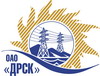 Открытое акционерное общество«Дальневосточная распределительная сетевая  компания»ПРОТОКОЛ ВЫБОРА ПОБЕДИТЕЛЯПРЕДМЕТ ЗАКУПКИ: на право заключения договора на выполнение работ: «Ремонт монтерского пункта с. Москвитино» для нужд филиала «Амурские электрические сети» (закупка 416 раздел 1.1 ГКПЗ 2013 г. ОЗП)Плановая стоимость: 3 153 000,0 руб. без НДС. Приказ о проведении закупки от 02.04.2013 г. № 134.ПРИСУТСТВОВАЛИ: постоянно действующая Закупочная комиссия 2-го уровня.ВОПРОСЫ ЗАСЕДАНИЯ ЗАКУПОЧНОЙ КОМИССИИ:О признании предложений соответствующими условиям закупки.О предварительной ранжировке предложений участников закупки. О проведении переторжки.Выбор победителя закупки.ВОПРОС 1 «О признании предложений соответствующими условиям закупки»РАССМАТРИВАЕМЫЕ ДОКУМЕНТЫ:Протокол процедуры вскрытия конвертов с заявками участников.Сводное заключение экспертов Моториной О.А. и  Емельяненко Д.С.Предложения участников.ОТМЕТИЛИ:Предложения ООО «Стройплощадка+» г. Благовещенск, ООО «Энергострой» г. Благовещенск, ООО «Прометей» г. Благовещенск признаются удовлетворяющими по существу условиям закупки. Предлагается принять данные предложения к дальнейшему рассмотрению. ВОПРОС 2 «О предварительной ранжировке предложений участников закупки»РАССМАТРИВАЕМЫЕ ДОКУМЕНТЫ:Протокол процедуры вскрытия конвертов с заявками участников.Сводное заключение экспертов Моториной О.А. и  Емельяненко Д.С.Предложения участников.ОТМЕТИЛИ:В соответствии с критериями и процедурами оценки, изложенными в документации о закупке, предлагается ранжировать предложения следующим образом:1 место: ООО «Прометей» г. Благовещенск с ценой 2 495 759,85 без НДС (НДС не предусмотрен).  В цену включены все налоги и обязательные платежи, все скидки. Срок выполнения: с момента заключения договора до 30.09.2013 г.  Условия оплаты: без аванса, текущие платежи выплачиваются в течение 30 (тридцати) дней следующих за месяцем в котором выполнены работы, после подписания справки о стоимости выполненных работ КС-3. Гарантия на выполненные работы  36 месяца. Гарантия на материалы и оборудование, поставляемое подрядчиком не менее 36 месяцев. Предложение имеет статус оферты и действует до  30.09.2013 г.2 место: ООО «Стройплощадка+» г. Благовещенск с ценой  2 751 064,0 без НДС (3 246 256,0 руб. с НДС). В цену включены все налоги и обязательные платежи, все скидки. Срок выполнения: начало работ – май 2013 г., окончание – сентябрь 2013 г.  Условия оплаты: без аванса, текущие платежи выплачиваются в течение 30 (тридцати) дней следующих за месяцем в котором выполнены работы, после подписания справки о стоимости выполненных работ КС-3. Гарантия на выполненные работы  24 месяца. Гарантия на материалы и оборудование, поставляемое подрядчиком не менее 36 месяцев. Предложение имеет статус оферты и действует до  30.06.2013 г.3 место: ООО «Энергострой» г. Благовещенск с ценой 3 000 000,0 руб. без НДС  (НДС не предусмотрен).  В цену включены все налоги и обязательные платежи, все скидки. Срок выполнения: с момента заключения договора до 30.09.2013 г.  Условия оплаты: без аванса, текущие платежи выплачиваются в течение 30 (тридцати) дней следующих за месяцем в котором выполнены работы, после подписания справки о стоимости выполненных работ КС-3. Гарантия на выполненные работы  36 месяца. Гарантия на материалы и оборудование, поставляемое подрядчиком не менее 36 месяцев. Предложение имеет статус оферты и действует до  30.09.2013 г.ВОПРОС 3 «О проведении переторжки»ОТМЕТИЛИ:Учитывая результаты экспертизы предложений Участников закупки, Закупочная комиссия полагает не целесообразным проведение переторжки (экономический эффект 20,8%).ВОПРОС 4 «Выбор победителя закупки»ОТМЕТИЛИ:На основании вышеприведенной ранжировки предложений Участников закупки предлагается признать Победителем Участника занявшего первое место.РЕШИЛИ:Признать предложения ООО «Стройплощадка+» г. Благовещенск, ООО «Энергострой» г. Благовещенск, ООО «Прометей» г. Благовещенск удовлетворяющими по существу условиям закупки. Утвердить ранжировку предложений участников закупки1 место ООО «Прометей» г. Благовещенск 2 место ООО «Стройплощадка+» г. Благовещенск 3 место ООО «Энергострой» г. БлаговещенскНе проводить переторжку.Признать Победителем закупки - ООО «Прометей» г. Благовещенск с ценой 2 495 759,85 без НДС (НДС не предусмотрен).  В цену включены все налоги и обязательные платежи, все скидки. Срок выполнения: с момента заключения договора до 30.09.2013 г.  Условия оплаты: без аванса, текущие платежи выплачиваются в течение 30 (тридцати) дней следующих за месяцем в котором выполнены работы, после подписания справки о стоимости выполненных работ КС-3. Гарантия на выполненные работы  36 месяца. Гарантия на материалы и оборудование, поставляемое подрядчиком не менее 36 месяцев. Предложение имеет статус оферты и действует до  30.09.2013 г.Ответственный секретарь Закупочной комиссии 2 уровня                              О.А.МоторинаТехнический секретарь Закупочной комиссии 2 уровня                                    О.В.Чувашова            №  262/УР-ВПг. Благовещенск13 мая 2013 г.